РЕШЕНИЕРассмотрев проект решения о порядке и условиях награждения Премией Главы Петропавловск-Камчатского городского округа обучающихся общеобразовательных организаций и организаций дополнительного образования детей Петропавловск-Камчатского городского округа, внесенный Главой администрации Петропавловск-Камчатского городского округа Алексеевым А.В.,                 в соответствии со статьей 4 Устава Петропавловск-Камчатского городского округа, статьей 10 Решения Городской Думы Петропавловск-Камчатского городского округа  от 31.10.2013 № 145-нд «О наградах и почетных званиях Петропавловск-Камчатского городского округа», Городская Дума Петропавловск-Камчатского городского округаРЕШИЛА:1. Принять Решение о порядке и условиях награждения Премией Главы Петропавловск-Камчатского городского округа обучающихся общеобразовательных организаций и организаций дополнительного образования детей Петропавловск-Камчатского городского округа.2. Направить принятое Решение Главе Петропавловск-Камчатского городского округа для подписания и обнародования.РЕШЕНИЕот 05.03.2014 № 188-ндРешением от 29.06.2016 № 997-р (05.07.2016 № 446-нд) в наименование внесено изменениеО порядке и условиях награждения Премией Главы Петропавловск-Камчатского городского округа обучающихся общеобразовательных организаций и организаций дополнительного образования Петропавловск-Камчатского городского округаПринято Городской Думой Петропавловск-Камчатского городского округа(решение от 26.02.2014 № 412-р)С изменениями от:05.07.2016 № 446-нд (29.06.2016 № 997-р)Статья 1. Общие положения		Решением от 29.06.2016 № 997-р (05.07.2016 № 446-нд) часть 1 изложена в новой редакции1. Настоящее Решение о порядке и условиях награждения Премией Главы Петропавловск-Камчатского городского округа обучающихся общеобразовательных организаций и организаций дополнительного образования Петропавловск-Камчатского городского округа (далее - Решение) разработано в соответствии со статьей 4 Устава Петропавловск-Камчатского городского округа, статьей 10 Решения Городской Думы Петропавловск-Камчатского городского округа от 31.10.2013 № 145-нд «О наградах и почетных званиях Петропавловск-Камчатского городского округа» и определяет порядок и условия награждения Премией Главы Петропавловск-Камчатского городского округа обучающихся общеобразовательных организаций и организаций дополнительного образования Петропавловск-Камчатского городского округа (далее - Премия Главы).Решением от 29.06.2016 № 997-р (05.07.2016 № 446-нд) в часть 2 внесено изменение2. Премия Главы – денежная выплата из бюджета Петропавловск-Камчатского городского округа, которая является формой поощрения обучающихся муниципальных общеобразовательных организаций и муниципальных организаций дополнительного образования Петропавловск-Камчатского городского округа.3. Финансирование расходов, связанных с реализацией настоящего Решения, осуществляется за счет средств бюджета Петропавловск-Камчатского городского округа.Статья 2. Порядок и условия награждения Премией ГлавыРешением от 29.06.2016 № 997-р (05.07.2016 № 446-нд) в часть 1 внесено изменение1. Премией Главы награждаются обучающиеся по очной форме обучения                       в муниципальных общеобразовательных организациях Петропавловск-Камчатского городского округа, муниципальных образовательных организациях дополнительного образования Петропавловск-Камчатского городского округа (далее – образовательные организации) за успехи в учебной, физкультурной, спортивной, общественной, научной, научно-технической, творческой, экспериментальной и инновационной деятельности.2. Основанием для награждения обучающегося образовательной организации Премией Главы является:1) отличное обучение в образовательной организации;2) активное участие в общественной жизни образовательной организации;3) высокие достижения в предметных олимпиадах, творческих конкурсах и физкультурно-спортивной деятельности;4) высокие результаты в научной, научно-технической, экспериментальной и инновационной деятельности.Решением от 29.06.2016 № 997-р (05.07.2016 № 446-нд) в часть 3 внесено изменение3. Рассмотрение материалов о претендентах на награждение Премией Главы осуществляет комиссия по награждению Премией Главы Петропавловск-Камчатского городского округа обучающихся общеобразовательных организаций и организаций дополнительного образования Петропавловск-Камчатского городского округа (далее - комиссия).4. Состав комиссии утверждается распоряжением администрации Петропавловск-Камчатского городского округа.В состав комиссии входят депутаты Городской Думы Петропавловск-Камчатского городского округа, представители администрации Петропавловск-Камчатского городского округа, педагогические работники образовательных организаций.Председатель комиссии, заместитель председателя комиссии и секретарь комиссии избираются большинством голосов из числа членов комиссии на первом заседании комиссии.Заседания комиссии правомочны в случае присутствия на заседании не менее половины от общего числа членов комиссии.5. С ходатайством о награждении Премией Главы на основании решений коллегиальных органов управления образовательных организаций в комиссию обращаются руководители образовательных организаций. Для рассмотрения вопроса о награждении обучающихся образовательных организаций Премией Главы руководители образовательных организаций предоставляют следующие документы:1) ходатайство о награждении Премией Главы;2) решение (выписка из решения) коллегиального органа управления образовательной организации о награждении Премией Главы;3) характеристика обучающегося образовательной организации;4) документы, подтверждающие достижения, указанные в части 2 настоящей статьи.Основанием для отказа в приеме документов для рассмотрения вопроса о награждении Премией Главы является отсутствие хотя бы одного из документов, указанных в пунктах 1 - 4 настоящей части.6. Документы, указанные в пунктах 1 - 4 части 5 настоящей статьи, предоставляются в комиссию ежегодно с 15 мая по 25 мая.Заседания комиссии проводятся с 26 мая по 24 июня.Решения комиссии принимаются путем проведения открытого голосования, большинством голосов присутствующих на заседании. При равенстве голосов голос председателя комиссии является решающим.Решение комиссии оформляется протоколом комиссии и подписывается председателем комиссии и секретарем комиссии в течение 2 рабочих дней со дня проведения заседания комиссии и в течение 5 рабочих дней со дня подписания направляется Главе Петропавловск-Камчатского городского округа.Решением от 29.06.2016 № 997-р (05.07.2016 № 446-нд) часть 7 изложена в новой редакции 	7. Количество Премий Главы для каждой образовательной организации определяется комиссией пропорционально числу обучающихся в образовательной организации. Количество и размеры Премий Главы распределяются среди претендентов следующим образом:1) обучающимся муниципальных общеобразовательных организаций по основаниям, предусмотренным пунктами 1 - 3 части 2 настоящей статьи -250 Премий Главы за учебный год, при этом размер одной Премии Главы составляет 1 000 (одна тысяча) рублей;2) обучающимся муниципальных образовательных организаций дополнительного образования по основаниям, предусмотренным пунктами 1 - 3 части 2 настоящей статьи - 60 Премий Главы за учебный год, при этом размер одной Премии Главы составляет 1 000 (одна тысяча) рублей;3) обучающимся муниципальных общеобразовательных организаций по основанию, предусмотренному пунктом 4 части 2 настоящей статьи - 26 Премий Главы за учебный год, при этом размер одной Премии Главы составляет 4 000 (четыре тысячи) рублей.8. Решение комиссии является основанием для издания постановления Главы Петропавловск-Камчатского городского округа о награждении Премией Главы либо для направления инициаторам ходатайства уведомления об отказе в удовлетворении ходатайства о награждении Премией Главы.В случае отказа в удовлетворении ходатайства о награждении Премией Главы комиссия в течение 7 рабочих дней со дня вынесения решения направляет инициаторам ходатайства уведомление об отказе с приложением копии решения комиссии.Решением от 29.06.2016 № 997-р (05.07.2016 № 446-нд) в часть 9 внесено изменение9. Постановление Главы Петропавловск-Камчатского городского округа издается в течение 7 рабочих дней со дня получения Главой Петропавловск-Камчатского городского округа решения комиссии и в день издания направляется в Управление образования администрации Петропавловск-Камчатского городского округа и (или) Управление культуры, спорта и социального развития администрации Петропавловск-Камчатского городского округа для организации выплаты денежного вознаграждения Премии Главы.  10. Постановление Главы Петропавловск-Камчатского городского округа                       о награждении Премией Главы публикуется в средствах массовой информации.11. Награждение Премией Главы удостоверяется свидетельством                                      о награждении Премией Главы Петропавловск-Камчатского городского округа, образец которого утверждается распоряжением Главы Петропавловск-Камчатского городского округа.12. Награждение Премией Главы осуществляется один раз в год.Повторное награждение Премией Главы по одним и тем же основаниям                         не допускается.13. Премия Главы и свидетельство о награждении Премией Главы Петропавловск-Камчатского городского округа вручаются в торжественной обстановке в здании администрации Петропавловск-Камчатского городского округа Главой Петропавловск-Камчатского городского округа или лицом, исполняющим его полномочия, или на торжественной линейке, посвященной «Дню знаний», 1 сентября депутатом Городской Думы Петропавловск-Камчатского городского округа, представителем администрации Петропавловск-Камчатского городского округа или администрации образовательной организации.Решением от 29.06.2016 № 997-р (05.07.2016 № 446-нд) часть 14 изложена в новой редакции 14. Финансовое обеспечение выплат денежного вознаграждения Премии Главы осуществляется Управлением образования администрации Петропавловск-Камчатского городского округа в пределах бюджетных ассигнований, предусмотренных на соответствующий финансовый год, в случае, если Премией Главы награждаются обучающиеся образовательных организаций, находящихся в ведении Управления образования администрации Петропавловск-Камчатского городского округа.Финансовое обеспечение выплат денежного вознаграждения Премии Главы осуществляется Управлением культуры, спорта и социального развития администрации Петропавловск-Камчатского городского округа в пределах бюджетных ассигнований, предусмотренных на соответствующий финансовый год, в случае, если Премией Главы награждаются обучающиеся образовательных организаций, находящихся в ведении Управления культуры, спорта и социального развития администрации Петропавловск-Камчатского городского округа.Статья 3. Заключительные положения1. Настоящее Решение вступает в силу после дня его официального опубликования.2. Со дня вступления в силу настоящего Решения признать утратившими силу: 1) Решение Городской Думы Петропавловск-Камчатского городского округа от 29.04.2009 № 134-нд «О порядке и условиях награждения премией Главы Петропавловск-Камчатского городского округа обучающихся общеобразовательных учреждений и учреждений дополнительного образования детей Петропавловск-Камчатского городского округа»;2) Решение Городской Думы Петропавловск-Камчатского городского округа от 15.12.2010 № 315-нд «О внесении изменений в Решение Городской Думы Петропавловск-Камчатского городского округа от 29.04.2009 № 134-нд «О порядке и условиях награждения премией Главы Петропавловск-Камчатского городского                округа обучающихся общеобразовательных учреждений и учреждений дополнительного образования детей Петропавловск-Камчатского городского округа»;3) пункт 4 Решения Городской Думы Петропавловск-Камчатского городского округа от 21.07.2011 № 406-нд «О внесении изменений в некоторые муниципальные правовые акты в сфере установления наградной системы Петропавловск-Камчатского городского округа»;4)  Решение Городской Думы Петропавловск-Камчатского городского округа от 28.02.2012 № 476-нд «О внесении изменений в Решение Городской Думы Петропавловск-Камчатского городского округа от 29.04.2009 № 134-нд «О порядке и условиях награждения премией Главы Петропавловск-Камчатского городского округа обучающихся общеобразовательных учреждений и учреждений дополнительного образования детей Петропавловск-Камчатского городского округа»..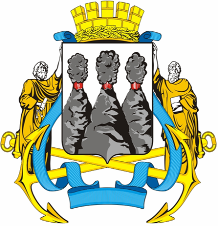 ГОРОДСКАЯ ДУМАПЕТРОПАВЛОВСК-КАМЧАТСКОГО ГОРОДСКОГО ОКРУГАот 26.02.2014 № 412-р 13-я сессияг.Петропавловск-КамчатскийО принятии решения о порядке и условиях награждения Премией Главы Петропавловск-Камчатского городского округа обучающихся общеобразовательных организаций и организаций дополнительного образования детей Петропавловск-Камчатского городского округаГлава Петропавловск-Камчатского городского округа, исполняющий полномочия председателя Городской Думы К.Г. СлыщенкоГОРОДСКАЯ ДУМАПЕТРОПАВЛОВСК-КАМЧАТСКОГО ГОРОДСКОГО ОКРУГАГлаваПетропавловск-Камчатскогогородского округаК.Г. Слыщенко